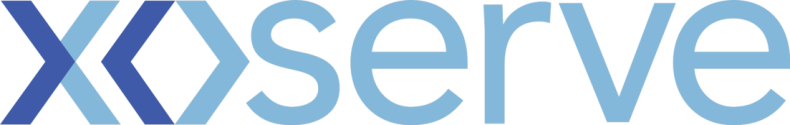 DSC Change ProposalXoserve Reference Number:  XRN4670Customers to fill out all of the information in this colourXoserve to fill out all of the information in this colour Please send the completed forms to: box.xoserve.portfoliooffice@xoserve.comDocument Version History
Template Version HistoryChange TitleManagement of a replacement read, where the read provided is identical to that already held in UK Link for the same read dateManagement of a replacement read, where the read provided is identical to that already held in UK Link for the same read dateDate Raised2nd July 20182nd July 2018Sponsor OrganisationXoserveXoserveSponsor NameEmma SmithEmma SmithSponsor Contact DetailsEmma.Smith@xoserve.comEmma.Smith@xoserve.comXoserve Contact NameEmma SmithEmma SmithXoserve Contact Details Emma.Smith@xoserve.comEmma.Smith@xoserve.comChange StatusProposal / With DSG / Out for Consultation / Voting / Approved or RejectedProposal / With DSG / Out for Consultation / Voting / Approved or RejectedSection A1: Impacted PartiesSection A1: Impacted PartiesSection A1: Impacted PartiesCustomer Class(es) Shipper National Grid Transmission Distribution Network Operator IGT Shipper National Grid Transmission Distribution Network Operator IGTSection A2: Proposer Requirements / Final (redlined) ChangeSection A2: Proposer Requirements / Final (redlined) ChangeSection A2: Proposer Requirements / Final (redlined) ChangeOriginally raised as an Xoserve internal change request, however following assessment it is believed there will be an external impact to solution the issue. Please see attached.Issue:Impact on system performance and data storage, including archiving of unnecessary data.  Creation of unnecessary Exceptions, not limited to MN09Originally raised as an Xoserve internal change request, however following assessment it is believed there will be an external impact to solution the issue. Please see attached.Issue:Impact on system performance and data storage, including archiving of unnecessary data.  Creation of unnecessary Exceptions, not limited to MN09Originally raised as an Xoserve internal change request, however following assessment it is believed there will be an external impact to solution the issue. Please see attached.Issue:Impact on system performance and data storage, including archiving of unnecessary data.  Creation of unnecessary Exceptions, not limited to MN09Proposed ReleaseJune 2019June 2019Proposed Consultation Period 10WD / 30WD / XXWD Not required10WD / 30WD / XXWD Not requiredSection A3: Benefits and Justification Section A3: Benefits and Justification Section A3: Benefits and Justification Benefit DescriptionWhat, if any, are the tangible benefits of introducing this change? What, if any, are the intangible benefits of introducing this change?Benefit DescriptionWhat, if any, are the tangible benefits of introducing this change? What, if any, are the intangible benefits of introducing this change?Creates exceptions which can take up to 10 minutes to resolve, would remove exception processBenefit Realisation When are the benefits of the change likely to be realised?Benefit Realisation When are the benefits of the change likely to be realised?Immediately following implementationBenefit Dependencies Please detail any dependencies that would be outside the scope of the change, this could be reliance on another delivery, reliance on some other event that the projects has not got direct control of.Benefit Dependencies Please detail any dependencies that would be outside the scope of the change, this could be reliance on another delivery, reliance on some other event that the projects has not got direct control of.noneSection A4: Delivery Sub-Group (DSG) Recommendations Section A4: Delivery Sub-Group (DSG) Recommendations Section A4: Delivery Sub-Group (DSG) Recommendations DSG RecommendationApprove / Reject / Defer Approve / Reject / Defer DSG Recommended ReleaseRelease X: Feb / Jun / Nov XX or Adhoc DD/MM/YYYYRelease X: Feb / Jun / Nov XX or Adhoc DD/MM/YYYYSection A5: DSC Consultation  Section A5: DSC Consultation  Section A5: DSC Consultation  IssuedYes / NoYes / NoDate(s) IssuedComms Ref(s)Number of ResponsesSection A6: FundingSection A6: FundingSection A6: FundingFunding Classes ☐ Shipper                                                            XX% ☐ National Grid Transmission                             XX% ☐ Distribution Network Operator                         XX% ☐ IGT                                                                   XX%                                                                          ☐ Shipper                                                            XX% ☐ National Grid Transmission                             XX% ☐ Distribution Network Operator                         XX% ☐ IGT                                                                   XX%                                                                          Service Line(s)ROM or funding details Funding Comments This will be funded by Xoserve as process improvementThis will be funded by Xoserve as process improvementSection A7: DSC Voting OutcomeSection A7: DSC Voting OutcomeSection A7: DSC Voting OutcomeSolution Voting ☐ Shipper                                      Approve / Reject / NA / Abstain☐ National Grid Transmission       Approve / Reject / NA / Abstain	☐ Distribution Network Operator   Approve / Reject / NA / Abstain☐ IGT                                             Approve / Reject / NA / Abstain ☐ Shipper                                      Approve / Reject / NA / Abstain☐ National Grid Transmission       Approve / Reject / NA / Abstain	☐ Distribution Network Operator   Approve / Reject / NA / Abstain☐ IGT                                             Approve / Reject / NA / Abstain Meeting Date XX/XX/XXXXXX/XX/XXXXRelease DateRelease X: Feb / Jun / Nov XX or Adhoc DD/MM/YYYY or NARelease X: Feb / Jun / Nov XX or Adhoc DD/MM/YYYY or NAOverall Outcome Approved for Release X / Rejected Approved for Release X / Rejected VersionStatusDateAuthor(s)Summary of Changes0.102/07/2018E SmithCompleted CP templateVersionStatusDateAuthor(s)Summary of Changes2.0 Approved01/05/18 Emma SmithLayout and cosmetic changes made following internal review